(Ф 03.02 – 96)Міністерство освіти і науки УкраїниНаціональний авіаційний університет НАВЧАЛЬНО-НАУКОВИЙ АЕРОКОСМІЧНИЙ  ІНСТИТУТ (назва інституту (факультету))кафедра МАШИНОЗНАВСТВА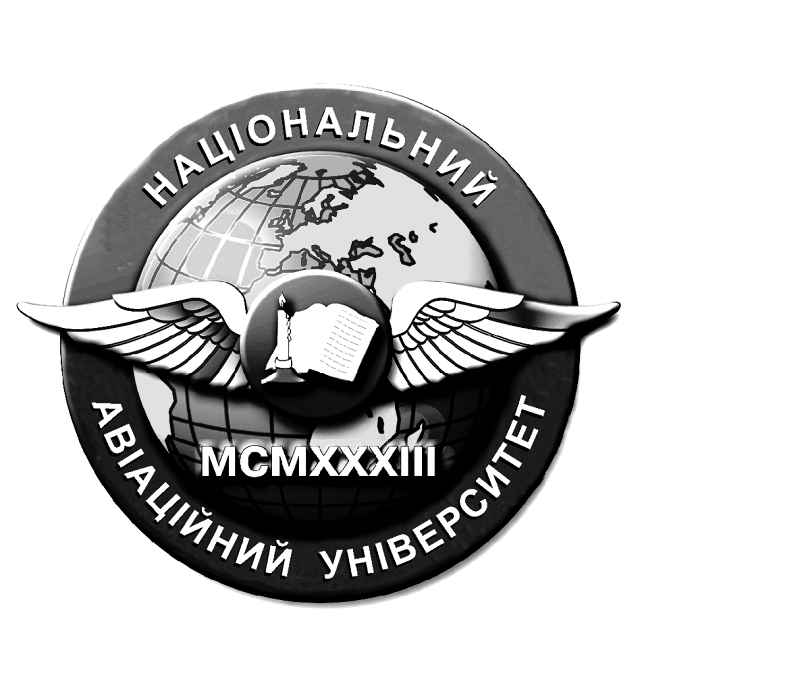 Система менеджменту якостіНАВЧАЛЬНО-МЕТОДИЧНИЙ КОМПЛЕКС навчальної дисципліни__«Технічна механіка»__ (назва навчальної дисципліни)Англомовний проектдля галузі знань 		27     «Транспорт»	спеціальність		275 «Транспортні технології (на повітряному  транспорті)»Спеціалізація: 	Організація перевезень і  управління на транспорті (повітряному).Організація авіаційних робіт і  послугСМЯ НАУ НМК 07.01.02 – 01 – 2018КИЇВНавчально-методичний комплекс розробив:К.т.н., доцент                                        ___________________           ____Башта О.В.___ посада,  науковий ступінь, наукове звання                                     підпис                                                     П.І.Б.Навчально-методичний комплекс обговорено та схвалено на засіданні кафедри _____________машинознавства__________, протокол №_11_                                                              повна назва кафедривід «_03_» _вересня_ 2018р.                                         Завідувач  кафедри _____________   _ КіндрачукМ.В._                                                                               підпис                                      П.І.Б.Навчально-методичний комплекс обговорено та схвалено на засіданні НМРР ________, протокол № ____  від «___» ____________ 20__р.                            Голова НМРР   _____________   _Кравцов В.І._                                                                                                            підпис                                      П.І.Б.Рівень документа – 3бПлановий термін між ревізіями – 1 рікКонтрольний примірник Зміст Навчально-методичного КомплексуДисципліна  _______________«Технічна механіка»_____________________                                                                                              (назва дисципліни)галузь знань____________27     «Транспорт» _________________________________                                                                                             (шифр та назва)спеціальність_275 «Транспортні технології (на повітряному  транспорті)»__________                                                                                             (шифр та назва)спеціалізація___ Організація перевезень і  управління на транспорті (повітряному).Організація авіаційних робіт і  послуг _                                                                                             (шифр та назва)1)   ХХХ – скорочена назва дисципліни (перші літери кожного слова з назви дисципліни)2)  Вказується дата затвердження до друку та номер справи у Номенклатурі справ кафедри 3)   Вказується дата розміщення у інституційному депозитарії АБО дата та місце розміщення на кафедрі4)   У вигляді переліку теоретичних питань та типових завдань для розв’язку, з яких формуватимуться  білети для проведення модульної контрольної роботиМІНІСТЕРСТВО ОСВІТИ І НАУКИ УКРАЇНИНАЦІОНАЛЬНИЙ АВІАЦІЙНИЙ УНІВЕРСИТЕТНАВЧАЛЬНО-НАУКОВИЙ АЕРОКОСМІЧНИЙ  ІНСТИТУТКАФЕДРА МАШИНОЗНАВСТВАКОНСПЕКТ ЛЕКЦІЙз дисципліни «Технічна механіка»   (англомовний проект)  галузь знань 27     «Транспорт»спеціальність		275 «Транспортні технології (на повітряному  транспорті)»Спеціалізація: 	Організація перевезень і  управління на транспорті (повітряному).Організація авіаційних робіт і  послуг	Укладач: к.т.н., доцент Башта О.В.	Конспект лекцій розглянутий та схвалений	на засіданні  кафедри машинознавства	Протокол № __  від ___________ 2018р	Завідувач кафедри ____________ Кіндрачук М.В.МІНІСТЕРСТВО ОСВІТИ І НАУКИ УКРАЇНИНАЦІОНАЛЬНИЙ АВІАЦІЙНИЙ УНІВЕРСИТЕТНАВЧАЛЬНО-НАУКОВИЙ АЕРОКОСМІЧНИЙ  ІНСТИТУТКАФЕДРА МАШИНОЗНАВСТВАМЕТОДИЧНІ РЕКОМЕНДАЦІЇ З ВИКОНАННЯ ДОМАШНІХ ЗАВДАНЬз дисципліни «Технічна механіка»   (англомовний проект)  галузь знань 27     «Транспорт»спеціальність		275 «Транспортні технології (на повітряному  транспорті)»Спеціалізація: 	Організація перевезень і  управління на транспорті (повітряному).Організація авіаційних робіт і  послуг	Укладач: к.т.н., доцент Башта О.В.	Конспект лекцій розглянутий та схвалений	на засіданні  кафедри машинознавства	Протокол № __  від ___________ 2018р	Завідувач кафедри ___________ Кіндрачук М.В.МІНІСТЕРСТВО ОСВІТИ І НАУКИ УКРАЇНИНАЦІОНАЛЬНИЙ АВІАЦІЙНИЙ УНІВЕРСИТЕТНАВЧАЛЬНО-НАУКОВИЙ АЕРОКОСМІЧНИЙ  ІНСТИТУТКАФЕДРА МАШИНОЗНАВСТВАМЕТОДИЧНІ РЕКОМЕНДАЦІЇ З ВИКОНАННЯ КОНТРОЛЬНИХ РОБІТ ДЛЯ СТУДЕНТІВ ЗАОЧНОЇ ФОРМИ НАВЧАННЯз дисципліни «Технічна механіка»   (англомовний проект)  галузь знань 27     «Транспорт»спеціальність		275 «Транспортні технології (на повітряному  транспорті)»Спеціалізація: 	Організація перевезень і  управління на транспорті (повітряному).Організація авіаційних робіт і  послуг	Укладач: к.т.н., доцент Башта О.В.	Конспект лекцій розглянутий та схвалений	на засіданні  кафедри машинознавства	Протокол № __  від ___________ 2018р	Завідувач кафедри ____________ Кіндрачук М.В.МІНІСТЕРСТВО ОСВІТИ І НАУКИ УКРАЇНИНАЦІОНАЛЬНИЙ АВІАЦІЙНИЙ УНІВЕРСИТЕТНАВЧАЛЬНО-НАУКОВИЙ АЕРОКОСМІЧНИЙ  ІНСТИТУТКАФЕДРА МАШИНОЗНАВСТВАМЕТОДИЧНІ РЕКОМЕНДАЦІЇ З ПІДГОТОВКИ СТУДЕНТІВ ДО ПРАКТИЧНИХ ЗАНЯТЬ (ЛАБОРАТОРНИЙ ПРАКТИКУМ)з дисципліни «Технічна механіка»   (англомовний проект)  галузь знань 27     «Транспорт»спеціальність		275 «Транспортні технології (на повітряному  транспорті)»Спеціалізація: 	Організація перевезень і  управління на транспорті (повітряному).Організація авіаційних робіт і  послуг	Укладач: к.т.н., доцент Башта О.В.	Конспект лекцій розглянутий та схвалений	на засіданні  кафедри машинознавства	Протокол № __  від ___________ 2018р	Завідувач кафедри ____________ Кіндрачук М.В.(Ф 03.02 – 01)АРКУШ ПоширеННЯ документа (Ф 03.02  02)АРКУШ ОЗНАЙОМЛЕННЯ З документОМ(Ф 03.02  03)АРКУШ ОБЛІКУ ЗМІН(Ф 03.02  04)АРКУШ РЕЄСТРАЦІЇ РЕВІЗІЙ№Складова комплексуПозначення 
електронного файлу1)Наявність Наявність №Складова комплексуПозначення 
електронного файлу1)друкований 
вигляд2)електронний 
вигляд3)1Навчальна програма 01_ТехМех_НП13.04.2018р 07.01.02-01-1803.09.2018р2Робоча навчальна програма (денна форма навчання) 02_ТехМех_РНП_С13.04.2018р 07.01.02-01-18 03.09.2018р3Робоча навчальна програма (заочна форма навчання)  03_ ТехМех _РНП_З12.04.2015р 07.01.02-16 03.09.2018р4Положення про рейтингову систему оцінювання (заочна форма навчання)  04_ ТехМех _РСО_З15.05.2015р 07.01.02-16 03.09.2018р5Конспект лекцій/курс лекцій06_ ТехМех _КЛ-03.09.2018р6Методичні рекомендації з виконання домашніх завдань (розрахунково-графічних робіт)07_ ТехМех _МР_ДЗ (РГР)-03.09.2018р7Методичні рекомендації з виконання контрольних робіт для студентів заочної форми навчання08_ ТехМех _МР_КРз-03.09.2018р8Методичні рекомендації з самостійної роботи студентів з опанування навчального матеріалу10_ ТехМех _МР_СРС--9Методичні рекомендації з підготовки студентів до практичних занять (лабораторний практикум) 11_ ТехМех _МР_ПРЗ-03.09.2018р10Модульні контрольні роботи4)13_ ТехМех _МКР_1
14.11.2017рТ503.09.2018р11Пакет комплексної контрольної роботи15_ ТехМех _ККР07.01.02-20 Том5х№прим.Куди передано (підрозділ)Дата видачіП.І.Б. отримувачаПідпис отримувачаПримітки № пор.Прізвище ім'я по-батьковіПідпис ознайомленої особиДата ознайомленняПримітки№ зміни№ листа (сторінки)№ листа (сторінки)№ листа (сторінки)№ листа (сторінки)Підпис особи, якавнесла змінуДата внесення зміниДата введення зміни№ змінизміненогозаміненогоновогоанульованогоПідпис особи, якавнесла змінуДата внесення зміниДата введення зміни № пор.Прізвище ім'я по-батьковіДата ревізіїПідписВисновок щодо адекватності